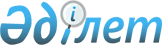 О внесении изменений и дополнений в решение Жалагашского районного маслихата от 20 декабря 2012 года N 14-2 "О бюджете района на 2013-2015 годы"
					
			Утративший силу
			
			
		
					Решение Жалагашского районного маслихата Кызылординской области от 30 октября 2013 года N 25-2. Зарегистрировано Департаментом юстиции Кызылординской области 12 ноября 2013 года за N 4537. Утратило силу в связи с истечением срока применения - (письмо Жалагашского районного маслихата Кызылординской области от 19 марта 2014 года N 705)      Сноска. Утратило силу в связи с истечением срока применения - (письмо Жалагашского районного маслихата Кызылординской области от 19.03.2014 N 705).

      В соответствии со статьей 109 Бюджетного кодекса Республики Казахстан от 4 декабря 2008 года, подпунктом 1) пункта 1 статьи 6 Закона Республики Казахстан от 23 января 2001 года "О местном государственном управлении и самоуправлении в Республике Казахстан" и решением Кызылординского областного маслихата от 22 октября 2013 года  N 147 "О внесении изменений и дополнениий в решение Кызылординского областного маслихата от 6 декабря 2012 года N 61 "Об областном бюджете на 2013-2015 годы" Жалагашский районный маслихат РЕШИЛ:



      1. Внести в решение Жалагашского районного маслихата от 20 декабря 2012 года N 14-2 "О бюджете района на 2013-2015 годы" (зарегистрировано в Реестре государственной регистрации нормативных правовых актов за номером N 4382, опубликовано в газете "Жалағаш жаршысы" за номерами N 4 от 16 января 2013 года, N 5 от 19 января 2013 года, N 6 от 23 января 2013 года, N 7 от 26 января 2013 года, N 8 от 30 января 2013 года) следующие изменения и дополнения:



      пункт 1 изложить в новой редакции:

      "1. Утвердить бюджет района на 2013-2015 годы согласно приложениям 1, 2, 3 соответственно, в том числе на 2013 год в следующих объемах:

      1) доходы – 5 683 098 тысяч тенге, в том числе по:

      налоговым поступлениям – 1 202 773 тысяч тенге;

      неналоговым поступлениям – 8 039 тысяч тенге;

      поступлениям от продажи основного капитала – 3 377 тысяч тенге;

      поступлениям трансфертов – 4 468 909 тысяч тенге;

      2) затраты – 5 727 225 тысяч тенге;

      3) чистое бюджетное кредитование – 132 444 тысяч тенге;

      бюджетные кредиты – 146 285 тысяч тенге;

      погашение бюджетных кредитов – 13 841 тысяч тенге;

      4) сальдо по операциям с финансовыми активами – 0;

      приобретение финансовых активов – 0;

      поступления от продажи финансовых активов государства – 0;

      5) дефицит (профицит) бюджета – -130 052 тысяч тенге;

      6) финансирование дефицита (использование профицита) бюджета - 130 052 тысяч тенге;

      поступление займов - 146 285 тысяч тенге;

      погашение займов - 16 233 тысяч тенге;

      движение остатков бюджетных средств - 46 519 тысяч тенге.";



      пункт 1-4 изложить в новой редакции:

      "1-4. Увеличить годовой прогноз дохода бюджета района на 2013 год по подклассу "Налоги на имущество" на 295 554 тысяч тенге и по подклассу "Вознаграждения по кредитам, выданным из государственного бюджета" на 8 тысяч тенге, всего 295 562 тысяч тенге.".



      дополнить пунктами 7-5 и 7-6 следующего содержания:

      "7-5. Учесть, что в бюджет района на 2013 год за счет средств областного бюджета предусмотрены целевые текущие трансферты в следующих размерах:

      на реализацию государственного образовательного заказа в дошкольных организациях образования 1 106 тысяч тенге;

      7-6. Учесть, что с целевого трансферта на развитие выделенных за счет средств областного бюджета в бюджет района на 2013 год для развития системы водаснабжения и водоотведения сокращены 7 850 тысяч тенге;



      утвердить перечень бюджетных программ подлежащих к сокращению с бюджета района на 2013 год согласно приложению 13.".



      приложения 1, 4, 5, 7, 8, 11, 12 указанного решения изложить в новых редакциях согласно приложениям 1, 2, 3, 4, 5, 6, 7 к настоящему решению;



      указанное решение дополнить приложением 13, согласно приложению 8 к настоящему решению.



      2. Настоящее решение вводится в действие со дня его первого официального опубликования и распространяется на отношения, возникшие с 1 января 2013 года.      Председатель ХХV сессии

      Жалагашского районного маслихата,

      секретарь районного маслихата                    К. СУЛЕЙМЕНОВ      Приложение 1

      к решению Жалагашского районного

      маслихата от "30" октября 2013 года N 25-2      Приложение 1

      к решению Жалагашского районного

      маслихата от "20" декабря 2012 года N 14-2 

Бюджет района на 2013 год      Приложение 2

      к решению Жалагашского районного

      маслихата от "30" октября 2013 года N 25-2      Приложение 4

      к решению Жалагашского районного

      маслихата от "20" декабря 2012 года N 14-2    

 Перечень программ развития бюджета района на 2013-2015 годы      Приложение 3

      к решению Жалагашского районного

      маслихата от "30" октября 2013 года N 25-2      Приложение 5

      к решению Жалагашского районного

      маслихата от "20" декабря 2012 года N 14-2        

Расходы бюджетных программ аппарата акимов поселка и сельских округов на 2013 год      тыс.тенге      Приложение 4

      к решению Жалагашского районного

      маслихата от "30" октября 2013 года N 25-2      Приложение 7

      к решению Жалагашского районного

      маслихата от "20" декабря 2012 года N 14-2  

 Целевые текущие трансферты предусмотренные за счет средств областного бюджета в бюджет района на 2013 год      Приложение 5

      к решению Жалагашского районного

      маслихата от "30" октября 2013 года N 25-2      Приложение 8

      к решению Жалагашского районного

      маслихата от "20" декабря 2012 года N 14-2  

 Целевые трансферты на развитие предусмотренные за счет средств областного бюджета в бюджет района на 2013 год      Приложение 6

      к решению Жалагашского районного

      маслихата от "30" октября 2013 года N 25-2      Приложение 11

      к решению Жалагашского районного

      маслихата от "20" декабря 2012 года N 14-2        

Расходы, направленные на увеличение средств в бюджетные программы бюджета района на 2013 год      Приложение 7

      к решению Жалагашского районного

      маслихата от "30" октября 2013 года N 25-2      Приложение 12

      к решению Жалагашского районного

      маслихата от "20" декабря 2012 года N 14-2  

 Взаимозаменяемые расходы по бюджетным программам бюджета района на 2013 год      Приложение 8

      к решению Жалагашского районного

      маслихата от "30" октября 2013 года N 25-2      Приложение 13

      к решению Жалагашского районного

      маслихата от "20" декабря 2012 года N 14-2        

Перечень бюджетных программ бюджета района на 2013 год подлежащих к сокращению
					© 2012. РГП на ПХВ «Институт законодательства и правовой информации Республики Казахстан» Министерства юстиции Республики Казахстан
				КатегорияКатегорияКатегорияКатегорияСумма тыс. тенге
КлассКлассКлассПодклассПодклассНаименование
Доходы5683098
1Налоговые поступления1202773
01Подоходный налог1618402Индивидуальный подоходный налог16184003Социальный налог1165001Социальный налог11650004Hалоги на собственность9088511Hалоги на имущество8915083Земельный налог29204Hалог на транспортные средства126735Единый земельный налог175005Внутренние налоги на товары, работы и услуги127922Акцизы19283Поступления за использование природных и других ресурсов49444Сборы за ведение предпринимательской и профессиональной деятельности592007Прочие налоги401Прочие налоги4008Обязательные платежи, взимаемые за совершение юридически значимых действий и (или) выдачу документов уполномоченными на то государственными органами или должностными лицами27501Государственная пошлина27502Неналоговые поступления8039
01Доходы от государственной собственности915Доходы от аренды имущества, находящегося в государственной собственности707Вознаграждения по кредитам, выданным из государственного бюджета2106Прочие неналоговые поступления79481Прочие неналоговые поступления79483Поступления от продажи основного капитала3377
03Продажа земли и нематериальных активов33771Продажа земли33774Поступления трансфертов4468909
02Трансферты из вышестоящих органов государственного управления44689092Трансферты из областного бюджета4468909Функциональная группаФункциональная группаФункциональная группаФункциональная группаСумма, тыс. тенге
Администратор бюджетных программАдминистратор бюджетных программАдминистратор бюджетных программПрограммаПрограммаНаименование
Расходы572722501Государственные услуги общего характера346832112Аппарат маслихата района (города областного значения)001Услуги по обеспечению деятельности маслихата района (города областного значения)17597003Капитальные расходы государственного органа5198122Аппарат акима района (города областного значения)001Услуги по обеспечению деятельности акима района (города областного значения)68465003Капитальные расходы государственного органа9293123Аппарат акима района в городе, города районного значения, поселка, села, сельского округа001Услуги по обеспечению деятельности акима района в городе, города районного значения, поселка, села, сельского округа196186022Капитальные расходы государственного органа13004452Отдел финансов района (города областного значения)001Услуги по реализации государственной политики в области исполнения бюджета района (города областного значения) и управления коммунальной собственностью района (города областного значения)16089002Создание информационных систем539003Проведение оценки имущества в целях налогообложения1070010Приватизация, управление коммунальным имуществом, постприватизационная деятельность и регулирование споров, связанных с этим173011Учет, хранение, оценка и реализация имущества, поступившего в коммунальную собственность195018Капитальные расходы государственного органа420453Отдел экономики и бюджетного планирования района (города областного значения)001Услуги по реализации государственной политики в области формирования и развития экономической политики, системы государственного планирования и управления района (города областного значения)17887004Капитальные расходы государственного органа71602Оборона2130122Аппарат акима района (города областного значения)005Мероприятия в рамках исполнения всеобщей воинской обязанности1870122Аппарат акима района (города областного значения)006Предупреждение и ликвидация чрезвычайных ситуаций масштаба района (города областного значения)26003Общественный порядок, безопасность, правовая, судебная, уголовно-исполнительная деятельность1342458Отдел жилищно-коммунального хозяйства, пассажирского транспорта и автомобильных дорог района (города областного значения)021Обеспечение безопасности дорожного движения в населенных пунктах134204Образование2787014464Отдел образования района (города областного значения)009Обеспечение деятельности организаций дошкольного воспитания и обучения305927040Реализацию государственного образовательного заказа в дошкольных организациях образования148837464Отдел образования района (города областного значения)003Общеобразовательное обучение2156528006Дополнительное образование для детей55443464Отдел образования района (города областного значения)001Услуги по реализации государственной политики на местном уровне в области образования 19828005Приобретение и доставка учебников, учебно-методических комплексов для государственных учреждений образования района (города областного значения)15667007Проведение школьных олимпиад, внешкольных мероприятий и конкурсов районного (городского) масштаба400012Капитальные расходы государственного органа4447015Ежемесячные выплаты денежных средств опекунам (попечителям) на содержание ребенка-сироты (детей-сирот), и ребенка (детей), оставшегося без попечения родителей 11250020Обеспечение оборудованием, программным обеспечением детей-инвалидов, обучающихся на дому 43276067Капитальные расходы подведомственных государственных учреждений и организаций24676467Отдел строительства района (города областного значения)037Строительство и реконструкция объектов образования73505Здравоохранение145123Аппарат акима района в городе, города районного значения, поселка, села, сельского округа002Организация в экстренных случаях доставки тяжелобольных людей до ближайшей организации здравоохранения, оказывающей врачебную помощь14506Социальная помощь и социальное обеспечение220206451Отдел занятости и социальных программ района (города областного значения)002Программа занятости31875004Оказание социальной помощи на приобретение топлива специалистам здравоохранения, образования, социального обеспечения, культуры, спорта и ветеринарии в сельской местности в соответствии с законодательством Республики Казахстан17400005Государственная адресная социальная помощь2778006Оказание жилищной помощи5979007Социальная помощь отдельным категориям нуждающихся граждан по решениям местных представительных органов19116009Социальная поддержка граждан, награжденных от 26 июля 1999 года орденами "Отан", "Даңқ", удостоенных высокого звания "Халық қаһарманы", почетных званий республики232010Материальное обеспечение детей-инвалидов, воспитывающихся и обучающихся на дому1019014Оказание социальной помощи нуждающимся гражданам на дому34902016Государственные пособия для детей до 18 лет55931017Обеспечение нуждающихся инвалидов обязательными гигиеническими средствами и предоставление услуг специалистами жестового языка, индивидуальными помощниками в соответствии с индивидуальной программой реабилитации инвалида17714023Обеспечение деятельности центров занятости населения1563451Отдел занятости и социальных программ района (города областного значения)001Услуги по реализации государственной политики на местном уровне в области обеспечения занятости и реализации социальных программ для населения30288011Оплата услуг по зачислению, выплате и доставке пособий и других социальных выплат485021Капитальные расходы государственного органа92407Жилищно-коммунальное хозяйство1718148123Аппарат акима района в городе, города районного значения, поселка, села, сельского округа007Организация сохранения государственного жилищного фонда города районного значения, поселка, села, сельского округа400458Отдел жилищно-коммунального хозяйства, пассажирского транспорта и автомобильных дорог района (города областного значения)002Изъятие, в том числе путем выкупа земельных участков для государственных надобностей и связанное с этим отчуждение недвижимого имущества9003004Обеспечение жильем отдельных категорий граждан5000467Отдел строительства района (города областного значения)003Проектирование, строительство и (или) приобретение жилья коммунального жилищного фонда20413004Проектирование, развитие, обустройство и (или) приобретение инженерно-коммуникационной инфраструктуры216400458Отдел жилищно-коммунального хозяйства, пассажирского транспорта и автомобильных дорог района (города областного значения)041Ремонт и благоустройство объектов в рамках развития сельских населенных пунктов по Дорожной карте занятости 20209952458Отдел жилищно-коммунального хозяйства, пассажирского транспорта и автомобильных дорог района (города областного значения)012Функционирование системы водоснабжения и водоотведения12225467Отдел строительства района (города областного значения)005Развитие коммунального хозяйства10708006Развитие системы водаснабжения и водоотведения1254549123Аппарат акима района в городе, города районного значения, поселка, села, сельского округа008Освещение улиц населенных пунктов23755009Обеспечение санитарии населенных пунктов11782010Содержание мест захоронений и погребение безродных500011Благоустройство и озеленение населенных пунктов19445458Отдел жилищно-коммунального хозяйства, пассажирского транспорта и автомобильных дорог района (города областного значения)015Освещение улиц населенных пунктов5494018Благоустройство и озеленение населенных пунктов11852208Культура, спорт, туризм и информационное пространство271562455Отдел культуры и развития языков района (города областного значения)003Поддержка культурно-досуговой работы150169465Отдел физической культуры и спорта района (города областного значения)006Проведение спортивных соревнований на районном (города областного значения) уровне300007Подготовка и участие членов сборных команд района (города областного значения) по различным видам спорта на областных спортивных соревнованиях27803455Отдел культуры и развития языков района (города областного значения)006Функционирование районных (городских) библиотек49178007Развитие государственного языка и других языков народа Казахстана962456Отдел внутренней политики района (города областного значения)002Услуги по проведению государственной информационной политики через газеты и журналы 6000005Услуги по проведению государственной информационной политики через телерадиовещание2485455Отдел культуры и развития языков района (города областного значения)001Услуги по реализации государственной политики на местном уровне в области развития языков и культуры10757010Капитальные расходы государственного органа556032Капитальные расходы подведомственных государственных учреждений и организаций500456Отдел внутренней политики района (города областного значения)001Услуги по реализации государственной политики на местном уровне в области информации, укрепления государственности и формирования социального оптимизма граждан10426003Реализация мероприятий в сфере молодежной политики2640006Капитальные расходы государственного органа500465Отдел физической культуры и спорта района (города областного значения)001Услуги по реализации государственной политики на местном уровне в сфере физической культуры и спорта8736004Капитальные расходы государственного органа55010Сельское, водное, лесное, рыбное хозяйство, особо охраняемые природные территории, охрана окружающей среды и животного мира, земельные отношения116181462Отдел сельского хозяйства района (города областного значения)001Услуги по реализации государственной политики на местном уровне в сфере сельского хозяйства20885006Капитальные расходы государственного органа987099Реализация мер по оказанию социальной поддержки специалистов15616467Отдел строительства района (города областного значения)010Развитие объектов сельского хозяйства1400473Отдел ветеринарии района (города областного значения)001Услуги по реализации государственной политики на местном уровне в сфере ветеринарии11084003Капитальные расходы государственного органа552006Организация санитарного убоя больных животных007Организация отлова и уничтожения бродячих собак и кошек1600009Проведение ветеринарных мероприятий по энзоотическим болезням животных3932010Проведение мероприятий по идентификации сельскохозяйственных животных2223463Отдел земельных отношений района (города областного значения)001Услуги по реализации государственной политики в области регулирования земельных отношений на территории района (города областного значения)9725006Землеустройство, проводимое при установлении границ городов районного значения, районов в городе, поселков сел, сельских округов2200007Капитальные расходы государственного органа150473Отдел ветеринарии района (города областного значения)011Проведение противоэпизоотических мероприятий4582711Промышленность, архитектурная, градостроительная и строительная деятельность27632467Отдел строительства района (города областного значения)001Услуги по реализации государственной политики на местном уровне в области строительства17435017Капитальные расходы государственного органа692468Отдел архитектуры и градостроительства района (города областного значения)001Услуги по реализации государственной политики в области архитектуры и градостроительства на местном уровне 8842004Капитальные расходы государственного органа66312Транспорт и коммуникации137063123Аппарат акима района в городе, города районного значения, поселка, села, сельского округа013Обеспечение функционирования автомобильных дорог в городах районного значения, поселках, селах, сельских округах5992458Отдел жилищно-коммунального хозяйства, пассажирского транспорта и автомобильных дорог района (города областного значения)022Развитие транспортной инфраструктуры21305023Обеспечение функционирования автомобильных дорог109354024Организация внутрипоселковых (внутригородских), пригородных и внутрирайонных общественных пассажирских перевозок41213Прочие80555493Отдел предпринимательства, промышленности, и туризма района (города областного значения)001Услуги по реализации государственной политики на местном уровне в области развития предпринимательства, промышленности и туризма9901003Капитальные расходы государственного органа580007Поддержка частного предпринимательства в рамках программы "Дорожная карта бизнеса - 2020"793123Аппарат акима района в городе, города районного значения, поселка, села, сельского округа040Реализация мер по содействию экономическому развитию регионов в рамках Программы "Развитие регионов" 30195452Отдел финансов района (города областного значения)012Резерв местного исполнительного органа района (города областного значения) 9614458Отдел жилищно-коммунального хозяйства, пассажирского транспорта и автомобильных дорог района (города областного значения)001Услуги по реализации государственной политики на местном уровне в области жилищно-коммунального хозяйства, пассажирского транспорта и автомобильных дорог 25934013Капитальные расходы государственного органа1038065Формирование или увеличение уставного капитала юридических лиц250014Обслуживание долга2100452Отдел финансов района (города областного значения)013Обслуживание долга местных исполнительных органов по выплате вознаграждений и иных платежей по займам из областного бюджета210015Трансферты16315452Отдел финансов района (города областного значения)006Возврат неиспользованных (недоиспользованных) целевых трансфертов12360024Целевые текущие трансферты в вышестоящие бюджеты в связи с передачей функций государственных органов из нижестоящего уровня государственного управления в вышестоящий3955Чистое бюджетное кредитование132444Бюджетные кредиты 14628510
Сельское, водное, лесное, рыбное хозяйство, особо охраняемые природные территории, охрана окружающей среды и животного мира, земельные отношения146285462Отдел сельского хозяйства района (города областного значения)008Бюджетные кредиты для реализации мер социальной поддержки специалистов1462855
Погашение бюджетных кредитов138411Погашение бюджетных кредитов, выданных из государственного бюджета13Погашение бюджетных кредитов, выданных из местного бюджета физическим лицам 13841Дефицит (профицит) бюджета-130052Финансирование дефицита (использование профицита) бюджета1300527
Поступление займов1462852Договоры займа03Займы, получаемые местным исполнительным органам районов (городов областного значения)14628516
Погашение займов16233452Отдел финансов района (города областного значения)008Погашение долга местного исполнительного органа перед вышестоящим бюджетом162338
Используемые остатки бюджетных средств465191Свободные остатки бюджетных средств4651901Свободные остатки бюджетных средств46519Функциональная группаФункциональная группаФункциональная группаФункциональная группа2013 г(тыс. тенге)2014 г(тыс. тенге)2015 г(тыс. тенге)Администратор бюджетных программАдминистратор бюджетных программАдминистратор бюджетных программ2013 г(тыс. тенге)2014 г(тыс. тенге)2015 г(тыс. тенге)ПрограммаПрограмма2013 г(тыс. тенге)2014 г(тыс. тенге)2015 г(тыс. тенге)Наименование
2013 г(тыс. тенге)2014 г(тыс. тенге)2015 г(тыс. тенге)Всего152551004Образование735467Отдел строительства района (города областного значения)037Строительство и реконструкция объектов образования73507Жилищно-коммунальное хозяйство1502070467Отдел строительства района (города областного значения)003Строительство и (или) приобретение жилья государственного коммунального жилищного фонда20413004Развитие, обустройство и (или) приобретение инженерно-коммуникационной инфраструктуры216400005Развитие коммунального хозяйства10708006Развитие системы водоснабжения125454910Сельское, водное, лесное, рыбное хозяйство, особо охраняемые природные территории, охрана окружающей среды и животного мира, земельные отношения1400467Отдел строительства района (города областного значения)010Развитие объектов сельского хозяйства140012Транспорт и коммуникации21305458Отдел жилищно-коммунального хозяйства, пассажирского транспорта и автомобильных дорог района (города областного значения)022Развитие транспортной инфраструктуры21305п/нАдминистратор бюджетных программУслуги по обеспечению деятельности акима района в городе, города районного значения,поселка, села, сельского округаКапитальные расходы государственного органаОрганизация в экстренных случаях доставки тяжелобольных людей до ближайшей организации здравоохранения, оказывающей врачебную помощьОрганизация сохранения государственного жилищного фонда города районного значения, поселка, села, сельского округаОсвещение улиц населенных пунктовОбеспечение санитарии населенных пунктовСодержание мест захоронений и погребение безродныхБлагоустройство и озеленение населенных пунктовОбеспечение функционирования автомобильных дорог в городах районного значения, поселках, селах, сельских округахРеализация мер по содействию экономическому развитию регионов в рамках Программы"Развитие регионов"1Аппарат акима поселка Жалагаш299351833400172267282162555992117402Аппарат акима сельского округа Аксу1335450078029419613293Аппарат акима сельского округа Аккыр127735604614922288674Аппарат акима сельского округа Аламесек1275875037242028019435Аппарат акима сельского округа Аккум12679249043238725817496Аппарат акима сельского округа Бухарбай батыр1142450067238437617557Аппарат акима сельского округа Енбек11940250042235423616018Аппарат акима сельского округа Шаменов10229250294522055001369269Аппарат акима сельского округа Каракеткен1187875029372326218114210Аппарат акима сельского округа Тан12114730372260174107911Аппарат акима сельского округа Мадениет1210684129474454302188412Аппарат акима сельского округа Макпалкол12924500604348232157613Аппарат акима сельского округа Жанадария986837216611175014Аппарат акима сельского округа Мырзабай ахун1087355029372240260108515Аппарат акима сельского округа Жанаталап1133125029372170183769Всего 196186
13004
145
400
23755
11782
500
19445
5992
30195
Наименование
Сумма тыс.тенге
Всего 148366Содержание вновь вводимых санаторных детских садов39661Содержание инспекторов по охране прав детей в организациях образования821Выплата материальной помощи отдельным категориям граждан12463Содержание вновь вводимых объектов культуры4947Капитальный и средний ремонт автомобильных дорог районного значения85449Оказание социальной помощи для обучения студентов из числа семей социально-уязвимых слоев населения по востребованным в регионе специальностям3086Проведение семинар - тренингов для психологов организаций образования833Реализацию государственного образовательного заказа в дошкольных организациях образования1106Наименование
Сумма (тыс.тенге)
Всего 118953Строительство и (или) приобретение жилья государственного коммунального жилищного фонда1327Развитие системы водоснабжения96321Реконструкция автомобильных дорог районного значения21305НаименованиеВсегоРасходы361679Государственные услуги общего характера42849Услуги по обеспечению деятельности маслихата района (города областного значения)300Капитальные расходы государственного органа5198Аппарат акима района (города областного значения)Услуги по обеспечению деятельности акима района (города областного значения)5370Капитальные расходы государственного органа9140Аппарат акима района в городе, города районного значения, поселка, села, сельского округаУслуги по обеспечению деятельности акима района в городе, города районного значения, поселка, села, сельского округа8173Капитальные расходы государственного органа12101Отдел финансов района (города областного значения)Услуги по реализации государственной политики в области исполнения бюджета района (города областного значения) и управления коммунальной собственностью района (города областного значения)393Проведение оценки имущества в целях налогообложения431Услуги по реализации государственной политики в области формирования и развития экономической политики, системы государственного планирования и управления района (города областного значения)1043Капитальные расходы государственного органа700Образование44004Обеспечение деятельности организаций дошкольного воспитания и обучения2903Общеобразовательное обучение22772Дополнительное образование для детей4155Услуги по реализации государственной политики на местном уровне в области образования 606Капитальные расходы государственного органа4165Капитальные расходы подведомственных государственных учреждений и организаций8668Строительство и реконструкция объектов образования735Социальная помощь и социальное обеспечение15442Отдел занятости и социальных программ района (города областного значения)Программа занятости4000Оказание социальной помощи на приобретение топлива специалистам здравоохранения, образования, социального обеспечения, культуры, спорта и ветеринарии в сельской местности в соответствии с законодательством Республики Казахстан5700Обеспечение деятельности центров занятости640Услуги по реализации государственной политики на местном уровне в области обеспечения занятости и реализации социальных программ для населения4006Капитальные расходы государственного органа730Оказание социальной помощи нуждающимся гражданам на дому366Жилищно-коммунальное хозяйство190533Изъятие, в том числе путем выкупа земельных участков для государственных надобностей и связанное с этим отчуждение недвижимого имущества9003Обеспечение жильем отдельных категорий граждан5000Аппарат акима района в городе, города районного значения, поселка, села, сельского округаОрганизация сохранения государственного жилищного фонда города районного значения, поселка, села, сельского округа500Отдел строительства района (города областного значения)Строительство и (или) приобретение жилья государственного коммунального жилищного фонда7886Развитие, обустройство и (или) приобретение инженерно-коммуникационной инфраструктуры16400Развитие коммунального хозяйства14500Функционирование системы водоснабжения и водоотведения8500Развитие системы водаснабжения и водоотведения9700Аппарат акима района в городе, города районного значения, поселка, села, сельского округаОсвещение улиц населенных пунктов8125Обеспечение санитарии населенных пунктов3300Благоустройство и озеленение населенных пунктов11524Отдел жилищно-коммунального хозяйства, пассажирского транспорта и автомобильных дорог района (города областного значения)Освещение улиц населенных пунктов6500Благоустройство и озеленение населенных пунктов89595Культура, спорт, туризм и информационное пространство37677Поддержка культурно-досуговой работы23465Подготовка и участие членов сборных команд района (города областного значения) по различным видам спорта на областных спортивных соревнованиях6000Функционирование районных (городских) библиотек1436Развитие государственного языка и других языков народа Казахстана427Услуги по проведению государственной информационной политики через газеты и журналы 2000Услуги по проведению государственной информационной политики через телерадиовещание800Отдел культуры и развития языков района (города областного значения)Услуги по реализации государственной политики на местном уровне в области развития языков и культуры549Капитальные расходы государственного органа500Капитальные расходы подведомственных государственных учреждений и организаций500Отдел внутренней политики района (города областного значения)Услуги по реализации государственной политики на местном уровне в области информации, укрепления государственности и формирования социального оптимизма граждан500Реализация мероприятий в сфере молодежной политики500Капитальные расходы государственного органа500Отдел физической культуры и спорта района (города областного значения)Капитальные расходы государственного органа500Сельское, водное, лесное, рыбное хозяйство, особо охраняемые природные территории, охрана окружающей среды и животного мира, земельные отношения14385Услуги по реализации государственной политики на местном уровне в сфере сельского хозяйства1861Капитальные расходы государственного органа650Реализация мер по оказанию социальной поддержки специалистов16Отдел строительства района (города областного значения)Развитие объектов сельского хозяйства1400Отдел ветеринарии района (города областного значения)Услуги по реализации государственной политики на местном уровне в сфере ветеринарии213Капитальные расходы государственного органа500Проведение ветеринарных мероприятий по энзоотическим болезням животных3978Проведение мероприятий по идентификации сельскохозяйственных животных2223Организация отлова и уничтожения бродячих собак и кошек400Услуги по реализации государственной политики в области регулирования земельных отношений на территории района (города областного значения)344Землеустройство, проводимое при установлении границ городов районного значения, районов в городе, поселков сел, сельских округов2800Промышленность, архитектурная, градостроительная и строительная деятельность2309Услуги по реализации государственной политики на местном уровне в области строительства929Капитальные расходы государственного органа500Отдел архитектуры и градостроительства района (города областного значения)Услуги по реализации государственной политики в области архитектуры и градостроительства на местном уровне 380Капитальные расходы государственного органа500Транспорт и коммуникации9492Обеспечение функционирования автомобильных дорог в городах районного значения, поселках, селах, сельских округах6192Обеспечение функционирования автомобильных дорог3300Прочие4988Услуги по реализации государственной политики на местном уровне в области развития предпринимательства, промышленности и туризма808Капитальные расходы государственного органа580Поддержка частного предпринимательства в рамках программы "Дорожная карта бизнеса - 2020"500Отдел жилищно-коммунального хозяйства, пассажирского транспорта и автомобильных дорог района (города областного значения)Услуги по реализации государственной политики на местном уровне в области жилищно-коммунального хозяйства, пассажирского транспорта и автомобильных дорог 600Формирование или увеличение уставного капитала юридических лиц2500Расходы6945Государственные услуги общего характераАппарат акима района в городе, города районного значения, поселка, села, сельского округаУслуги по обеспечению деятельности акима района в городе, города районного значения, поселка, села, сельского округа-28Капитальные расходы государственного органа1029Отдел финансов района (города областного значения)Услуги по реализации государственной политики в области исполнения бюджета района (города областного значения) и управления коммунальной собственностью района (города областного значения)-62Капитальные расходы государственного органа62Отдел экономики и бюджетного планирования района (города областного значения)Услуги по реализации государственной политики в области формирования и развития экономической политики, системы государственного планирования и управления района (города областного значения)-16Капитальные расходы государственного органа16Общественный порядок, безопасность, правовая, судебная, уголовно-исполнительная деятельностьОтдел жилищно-коммунального хозяйства, пассажирского транспорта и автомобильных дорог района (города областного значения)Обеспечение безопасности дорожного движения в населенных пунктах-18ОбразованиеОбеспечение деятельности организаций дошкольного воспитания и обучения841Общеобразовательное обучение-1104Услуги по реализации государственной политики на местном уровне в области образования -282Капитальные расходы государственного органа282Капитальные расходы подведомственных государственных учреждений и организаций2463Социальная помощь и социальное обеспечениеОтдел занятости и социальных программ района (города областного значения)Услуги по реализации государственной политики на местном уровне в области обеспечения занятости и реализации социальных программ для населения-194Капитальные расходы государственного органа194Жилищно-коммунальное хозяйствоОрганизация сохранения государственного жилищного фонда города районного значения, поселка, села, сельского округа-100Функционирование системы водоснабжения и водоотведения-556Аппарат акима района в городе, города районного значения, поселка, села, сельского округаОбеспечение санитарии населенных пунктов-52Благоустройство и озеленение населенных пунктов-465Культура, спорт, туризм и информационное пространствоОтдел культуры и развития языков района (города областного значения)Услуги по реализации государственной политики на местном уровне в области развития языков и культуры-36Капитальные расходы государственного органа36Отдел физической культуры и спорта района (города областного значения)Услуги по реализации государственной политики на местном уровне в сфере физической культуры и спорта-50Капитальные расходы государственного органа50Сельское, водное, лесное, рыбное хозяйство, особо охраняемые природные территории, охрана окружающей среды и животного мира, земельные отношенияОтдел сельского хозяйства района (города областного значения)Услуги по реализации государственной политики на местном уровне в сфере сельского хозяйства-337Капитальные расходы государственного органа337Отдел ветеринарии района (города областного значения)Услуги по реализации государственной политики на местном уровне в сфере ветеринарии-52Капитальные расходы государственного органа52Отдел земельных отношений района (города областного значения)Услуги по реализации государственной политики в области регулирования земельных отношений на территории района (города областного значения)-150Капитальные расходы государственного органа150Промышленность, архитектурная, градостроительная и строительная деятельностьОтдел строительства района (города областного значения)Услуги по реализации государственной политики на местном уровне в области строительства-192Капитальные расходы государственного органа192Отдел архитектуры и градостроительства района (города областного значения)Услуги по реализации государственной политики в области архитектуры и градостроительства на местном уровне -163Капитальные расходы государственного органа163Транспорт и коммуникацииАппарат акима района в городе, города районного значения, поселка, села, сельского округаОбеспечение функционирования автомобильных дорог в городах районного значения, поселках, селах, сельских округах-200Отдел жилищно-коммунального хозяйства, пассажирского транспорта и автомобильных дорог района (города областного значения)Обеспечение функционирования автомобильных дорог-597ПрочиеОтдел жилищно-коммунального хозяйства, пассажирского транспорта и автомобильных дорог района (города областного значения)Услуги по реализации государственной политики на местном уровне в области жилищно-коммунального хозяйства, пассажирского транспорта и автомобильных дорог -93Капитальные расходы государственного органа1078НаименованиеВсегоРасходы41207Государственные услуги общего характера897Аппарат акима района в городе, города районного значения, поселка, села, сельского округаУслуги по обеспечению деятельности акима района в городе, города районного значения, поселка, села, сельского округа657Услуги по реализации государственной политики в области исполнения бюджета района (города областного значения) и управления коммунальной собственностью района (города областного значения)240Образование3000Отдел образования района (города областного значения)Обеспечение деятельности организаций дошкольного воспитания и обучения3000Социальная помощь и социальное обеспечение28110Государственная адресная социальная помощь8604Оказание жилищной помощи7221Социальная помощь отдельным категориям нуждающихся граждан по решениям местных представительных органов700Государственные пособия для детей до 18 лет9655Обеспечение нуждающихся инвалидов обязательными гигиеническими средствами и предоставление услуг специалистами жестового языка, индивидуальными помощниками в соответствии с индивидуальной программой реабилитации инвалида1730Оплата услуг по зачислению, выплате и доставке пособий и других социальных выплат200Жилищно-коммунальное хозяйство7704Отдел жилищно-коммунального хозяйства, пассажирского транспорта и автомобильных дорог района (города областного значения)Функционирование системы водоснабжения и водоотведения911Благоустройство и озеленение населенных пунктов3001Отдел строительства района (города областного значения)Развитие коммунального хозяйства3792Культура, спорт, туризм и информационное пространство430Отдел внутренней политики района (города областного значения)Услуги по реализации государственной политики на местном уровне в области информации, укрепления государственности и формирования социального оптимизма граждан430Сельское, водное, лесное, рыбное хозяйство, особо охраняемые природные территории, охрана окружающей среды и животного мира, земельные отношения646Отдел ветеринарии района (города областного значения)Услуги по реализации государственной политики на местном уровне в сфере ветеринарииПроведение ветеринарных мероприятий по энзоотическим болезням животных46Землеустройство, проводимое при установлении границ городов районного значения, районов в городе, поселков сел, сельских округов600Транспорт и коммуникации380Отдел жилищно-коммунального хозяйства, пассажирского транспорта и автомобильных дорог района (города областного значения)Организация внутрипоселковых (внутригородских), пригородных и внутрирайонных общественных пассажирских перевозок380Прочие40Отдел жилищно-коммунального хозяйства, пассажирского транспорта и автомобильных дорог района (города областного значения)Услуги по реализации государственной политики на местном уровне в области жилищно-коммунального хозяйства, пассажирского транспорта и автомобильных дорог Капитальные расходы государственного органа40